Physical Therapy Association of Washington		360 352-7290 · telephone	360 352-7298 · facsimile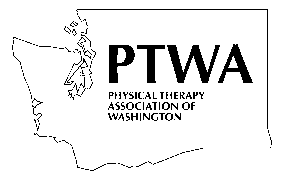 		800 554-5569 		http://www.ptwa.orgA Chapter of the American Physical Therapy AssociationPhysical Therapy Association of WashingtonPediatric Special Interest GroupBYLAWSArticle I. NAMEThe name of the organization is Pediatric Special Interest Group (PSIG), a special interest group of the Physical Therapy Association of Washington State (PTWA), a state Affiliate with the American Physical Therapy Association (APTA).Article II. PURPOSES of the PSIGSection A. To further the knowledge and skill of physical therapists and physical therapist assistants involved in providing pediatric physical therapy. “Pediatric” is defined as individuals ranging from birth to twenty-one years of age.Section B. To support a communication system and to provide forums for exchange of information between therapists involved in pediatric physical therapy.Section C. To advocate for public policies.	To support the needs of pediatric physical therapy patients or students.	To meet the needs of pediatric physical therapists in providing care for children and families. Article III. MEMBERSHIPSection A. Members must be active members of PTWA as defined by its bylaws.Section B. Members are entitled to all membership privileges, including the right to vote and hold office. Section C. Members will abide by the rules of the PSIG, including payment of dues and assessments. Members will register each year.Section D. Providers who engage in professional caregiving for the same population as pediatric physical therapists are invited to participate in PSIG activities, registering as “guests”. Guests are not entitled to membership privileges of voting or holding office.Section E. Students in programs for professional caregiving of the same population as pediatric physical therapists may participate in PSIG activities, registering as “students”. They are not entitled to membership privileges of voting or holding office.Article IV. OFFICERS AND YEARLY ACTIVITIESSection A. Officers include state chair, remote site manager, membership secretary, communications manager, and treasurer. They shall be elected by PSIG members for a 2-year term, with no restriction on the number of consecutive terms.Elections are held in the 4th quarter of every even year. Terms of office will be January 1 (odd year) to December 31 (even year). If a vacancy occurs, a replacement will be appointed by the executive committee to fill the unexpired term. Volunteers include videoconference site coordinators: unelected pediatric physical therapists who initiate and coordinate simultaneous meeting activities at their remote site.Section B. The yearly administrative calendar runs January 1 through December 31. Yearly dues payment is required to attend PSIG meetings and presentations.Treasurer submits yearly reports of financial activities and membership count to PTWA the following January.Meetings are called at the discretion of the officers with at least 10 days notice to all members.Section C. Officer and volunteer responsibilities will be performed as specified in the special interest group policy and procedure document.Article V. VOTING AND DUESSection A. At any business meeting or when an election is conducted electronically, a quorum shall consist of 10 members. Section B. Members shall vote on written motions read aloud immediately before a vote is called, or by electronic ballot except in the case of Bylaw changes. Passage will be by simple majority of members present except Bylaw changes, which require an affirmative vote of 2/3 of the members present.Section C. Dues shall be proposed by the officers and approved by vote of the membership.